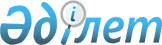 Об установлении водоохранной зоны и водоохранной полосы на водных объектах в сельских населенных пунктах Беткудук, Таврическое, Макеевка, Саратовка, Таргын, Манат и п. Асу-Булак Уланского района Восточно-Казахстанской области и режима их хозяйственного использованияПостановление Восточно-Казахстанского областного акимата от 14 августа 2006 года N 721. Зарегистрировано Департаментом юстиции Восточно-Казахстанской области 31 августа 2006 года за N 2429      В соответствии со статьями 39, 116 Водного кодекса Республики Казахстан от 9 июля 2003 года, статьей 134 Земельного кодекса Республики Казахстан от 20 июня 2003 года, проектом "Границы водоохранной зоны и водоохранной полосы водных объектов в сельских населенных пунктах Беткудук, Таврическое, Макеевка, Саратовка, Таргын, Манат и поселке Асу-Булак Уланского района Восточно-Казахстанской области" и в целях охраны от загрязнения и истощения водных объектов, Восточно-Казахстанский областной акимат ПОСТАНОВЛЯЕТ:

      Сноска. Преамбула - в редакции постановления Восточно-Казахстанского областного акимата от 22.12.2016 № 392 (вводится в действие по истечении десяти календарных дней после дня его первого официального опубликования).

      1. Установить водоохранную зону и водоохранную полосу водных объектов в сельских населенных пунктах Беткудук, Таврическое, Саратовка, Таргын, Манат и поселке Асу-Булак Уланского района Восточно-Казахстанской области согласно приложению 1. 

      2. Установить специальный режим хозяйственного использования на территории водоохранной зоны и режим ограниченной хозяйственной деятельности на территории водоохранной полосы согласно приложению 2. 

      3. Департаменту природных ресурсов и регулирования природопользования Восточно-Казахстанской области (Колесников В.Р.) передать в установленном порядке проект "Границы водоохранной зоны и водоохранной полосы водных объектов в сельских населенных пунктах Беткудук, Таврическое, Макеевка, Саратовка, Таргын, Манат и п. Асу-Булак Уланского района Восточно-Казахстанской области" специально уполномоченным государственным органам для учета в государственном земельном кадастре и для осуществления государственного контроля за использованием и охраной водного фонда и земельных ресурсов. 

      4. Контроль за санитарным состоянием водоохранных зон и полос возложить на Департамент государственного санитарно-эпидемиологического надзора Восточно-Казахстанской области (Якупов В.С.). 

      5. Контроль за исполнением настоящего постановления возложить на заместителя акима области Белихина И.В. 

 Водоохранная зона и водоохранная полоса водных объектов в сельских населенных пунктах Беткудук, Таврическое, Саратовка, Таргын, Манат и поселке Асу-Булак Уланского района Восточно-Казахстанской области      Примечание: границы и ширина водоохранной зоны и водоохранной полосы указаны в картографическом материале проекта "Границы водоохранной зоны и водоохранной полосы водных объектов в сельских населенных пунктах Беткудук, Таврическое, Саратовка, Таргын, Манат и п.Асу-Булак Уланского района Восточно-Казахстанской области". 

 Режим хозяйственного использования водоохранной зоны и водоохранной полосы водных объектов в сельских населенных пунктах Беткудук, Таврическое, Макеевка, Саратовка, Таргын, Манат и п.Асу-Булак Уланского района Восточно-Казахстанской области      1. В пределах водоохранной зоны запрещается:  

      1) хозяйственная и иная деятельность, вызывающая разрушение естественных экологических систем реки, изменение окружающей среды, которые опасны для жизни и здоровья населения; 

      2) хозяйственная деятельность и производство на территории работ и услуг без обязательной государственной экологической и санитарно-эпидемиологической экспертизы; 

      3) ввод в эксплуатацию новых и реконструированных объектов не обеспеченных сооружениями и устройствами, предотвращающими загрязнение и засорение реки и ее водоохранной зоны; 

      4) производство строительных, дноуглубительных и взрывных работ, добыча полезных ископаемых, прокладка кабелей, трубопроводов и других коммуникаций, буровых, сельскохозяйственных и иных работ без проектов, согласованных в установленном порядке со специально уполномоченными органами; 

      5) размещение и строительство складов для хранения минеральных и органических удобрений, пестицидов и других ядохимикатов, нефтепродуктов, устройство пунктов техобслуживания, сельхозтехники, мойки автотранспорта без замкнутых систем технического водоснабжения, накопителей промстоков, животноводческих стоков и других объектов, обуславливающих опасность химического загрязнения поверхностных и подземных вод, загрязняющих природную среду; 

      6) размещение кладбищ, скотомогильников, полей ассенизации, полей фильтрации, силосных траншей, животноводческих и птицеводческих предприятий и других объектов, обуславливающих опасность микробного загрязнения поверхностных и подземных вод; 

      7) применение ядохимикатов, удобрений, дезинфекционные, дезинсекционные и дератизационные мероприятия; 

      8) ввоз, а также хранение или захоронение радиоактивных отходов и продукции, не поддающихся обезвреживанию или утилизации; 

      9) сброс и захоронение радиоактивных и токсичных веществ в реку (ее протоки и старицы); 

      10) сброс в реку (ее протоки и старицы) сточных вод промышленных, пищевых объектов, не имеющих сооружений очистки и не обеспечивающих, в соответствии с нормативами, эффективной очистки; 

      11) проведение на реке (ее протоках и старицах) взрывных работ, при которых используются технологии, сопровождающиеся выделением радиоактивных и токсичных веществ; 

      12) применение техники и технологий на реке (ее протоках и старицах) и водохозяйственных сооружениях, представляющих угрозу здоровью населения и окружающей среде; 

      13) сброс в реку (ее протоки и старицы) и захоронение в них твердых, производственных, бытовых и других отходов; 

      14) засорение водосборных площадей и ледяного покрова, а также затопляемых берегов реки (ее проток и стариц) твердыми, производственными, бытовыми, и другими отходами, мусором и навозом домашнего скота, смыв которых повлечет ухудшение качества поверхностных и подземных вод;  

      15) сверхлимитное безвозвратное изъятие воды; 

      16) купка и санитарная обработка скота, ведение видов хозяйственной деятельности, приводящих к истощению реки (ее проток и стариц); 

      17) выкашивание тростника и выжигание сухой растительности, раскорчевка и рубка леса (разрешаются только рубки ухода и санитарные рубки леса);  

      18) отвод в реку (ее протоки и старицы) промливневых, животноводческих и загрязненных поверхностных вод без предварительной очистки стоков; 

      19) ненормированный выпас скота. 

      2.   В пределах водоохранной полосы, помимо ограничений, определенных для водоохранной зоны, запрещаются:       

      1) все виды строительства, хозяйственной и другой деятельности, наносящий ущерб природной среде, кроме водозаборных сооружений, судовых причалов, берегоукрепительных работ, а также мест отдыха, размещаемых по проектам, согласованным с природоохранными органами;  

      2) мойка автотранспортных средств и других механизмов в реке, в протоках и старицах и на их берегах, а также производство работ, которые могут явиться источником загрязнения вод; 

      3) распашка земель, выпас скота, рубка древесно-кустарниковой растительности; 

      4) устройство палаточных городков, стоянок автомобилей, летних лагерей для скота и стойбищ; 

      5) в жилом секторе, в пределах водоохранной полосы необходимо соблюдать ограниченный режим пользования, исключающий засорение и загрязнение реки (ее проток и стариц), водоохранной полосы, основанный на личной ответственности населения, проживающего на ее берегах, за сохранением собственной среды обитания. 

      


					© 2012. РГП на ПХВ «Институт законодательства и правовой информации Республики Казахстан» Министерства юстиции Республики Казахстан
				
      Аким области

      Согласовано:

      Заместитель начальника

      Заместитель начальника

      Иртышского бассейнового

      водохозяйственного управления
Приложение 1 
к постановлению 
Восточно-Казахстанского 
областного акимата 
от 14 августа 2006 года 
N 721N п/п 

Водный объект, его участок 

Водоохранная зона 

Водоохранная зона 

Водоохранная зона 

Водоохранная полоса 

Водоохранная полоса 

Водоохранная полоса 

N п/п 

Водный объект, его участок 

протяженность границы, (км)

площадь,(га) 

ширина, (м)

протяженность границы, (км)

площадь, (га)

ширина,(м) 

1. 

Ручей Беткудук в с.Беткудук, левый и правый берег 

3,4

181,3

500 

3,55 

14,7 

20-90 

2. 

Река Песчанка в с.Таврическое, левый и правый берег 

6,37 

380,5 

450-925 

7,33 

50,74 

20-260 

3. 

Протока р.Иртыш (Лебяжья) в с.Саратовка, левый берег 

1,47 

112,97 

640-920 

1,9 

18,63 

20-110 

4. 

Река Таргын в с.Таргын (правый берег), с притоками: 

5,56 

375,8 

320-500 

10,78 

47,86 

20-240 

4.1 

Ручей № 1 - правобережный приток реки Таргын в с.Таргын, левый и правый берег 

4.2 

Ручей № 2 - правобережный приток реки Таргын в с.Таргын, левый и правый берег 

4.3 

Ручей № 3 - правобережный приток реки Таргын в с.Таргын, левый и правый берег 

4.4 

Ручей № 4 - правобережный приток реки Таргын в с.Таргын, левый и правый берег 

5. 

Река Черновая в с.Манат, левый берег 

0,77 

42,43 

500 

0,79 

3,76 

20-80 

6. 

Река Таинты в п.Асу-Булак (левый берег), с притоком: 

5,13 

401,3 

350-500 

7,56 

36,83 

20-50 

6.1 

Река Ургунды -левобережный приток реки Таинты в п.Асу-Булак, левый и правый берег 


      Врио директора Департамента
Приложение 2 
к постановлению 
Восточно-Казахстанского 
областного акимата 
от 14 августа 2006 года 
N 721
      Врио директора Департамента
